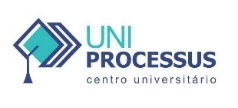 Anexo I CENTRO UNIVERSITÁRIO PROCESSUSAtividade Extensionista Direitos HumanosRELATÓRIO FINAL  2/2023CURSO: DireitoTÍTULO DO PROJETO/AÇÃO: Direito da criança/adolescente e abuso infantil PERÍODO DE EXECUÇÃO: Data Início: 08/08/20232                                                Data Término: 01/12/2023EQUIPE: Nome completo	                                                                             Curso/matrícula Caroline Vitória Dias Vieira Avelino                                                      23100100000114Emily Sousa Cerqueira de Jesus                                                              00020126580014Geovana Oliveira Amaral                                                                        2310010000069    Pollyane Laura Vieira Sousa                                                                    23200100000076                                           Raniely de Oliveira Marques                                                                   231001000000095PROFESSOR (A) ARTICULADOR (A) (orientador (a): Lourivânia de Lacerda CastroINSTITUIÇÃO PARCEIRA: Centro Universitário UniprocessusPÚBLICO-ALVO: Responsáveis por crianças e vítimas de abuso sexual.RESUMOO projeto "Direito da Criança e Abuso Sexual Infantil" tem o condão de repisar um assunto que merece todos os nossos esforços para erradicá-lo e orientar e alertar a sociedade sobre a temática em questão. Nesse sentido, foi idealizado um podcast para tratar dos principais pontos acerca do tema. Para tanto, foi feito um roteiro sobre esses pontos, a fim de utilizarmos o tempo destinado ao podcast sem dispersões com temas não pertinentes. A seguir, foi feito contato pela aluna Caroline Vitória com o Dr. Charles Bicca, Presidente da Comissão de Defesa dos Direitos da Criança, Adolescente e Juventude OAB-DF e com a produtora de conteúdo digital Rosa Cristina, pois foi vítima de abuso sexual quando criança. Os convidados, prontamente, atenderam ao pedido da aluna e no dia 10/11/2023, o podcast ocorreu nos estúdios do UniProcessus. Nessa ocasião, houve uma conversa descontraída com os participantes (Dr. Charles Bicca, Rosa Cristina, profª Lourivânia e aluna Caroline).  Assim, procurando seguir o roteiro mas sem engessar o bate-papo, foram feitas as perguntas previstas, além de outras correlatas propostas pelos convidados, demonstrando bastante proveitoso o podcast, o qual foi disponibilizado em: 17/11/2023, com várias visualizações. O cronograma de execução foi dividido em fases, tendo início em: 08/08/2023 e encerrando-se em: 01/12/2023. Assim, houve o cumprimento efetivo de todas as fases desta disciplina extensionista, conforme cronograma previsto no projeto.RESULTADOS ESPERADOSAlcançar a maior quantidade de pessoas possiveís, a fim de disseminar informações sobre o direito da criança e alertar a sociedade, em especial os responsáveis por crianças, acerca do abuso infantil.DISCRIMINAÇÃO DOS RECURSOS FINANCEIROS UTILIZADOS, SE FOR O CASO.Lembrancinha para os participantes do podcast: R$ 60,00.Uber de uma das participantes do podcast: R$ 55,00.QUANTIDADE DE BENEFICIÁRIOS (ESTIMATIVA)200 pessoas.Observações:ANEXOS AO RELATÓRIO:(Exemplo) Material educativo: Folder educativo/Poster/Banner/vídeos/artigos/outrosDescrever qual(is):Roteiro do Podcast que foi utlizado durante a gravação:Perguntas a entrevistada (Rosa Cristina)Pode compartilhar sua história quando se sentir confortável? Como você se sente em relação a falar sobre sua experiência? Quais recursos ou apoio você encontrou úteis ao lidar com o abuso? Como a experiência afetou sua vida e bem-estar emocional? Quais são os sinais de alerta que outras pessoas devem estar cientes em relação ao abuso sexual? Você teve alguma dificuldade ao buscar ajuda ou apoio? Quais conselhos você daria a outras vítimas de abuso sexual que podem estar assistindo? Como amigos e familiares podem melhor apoiar alguém que passou por uma situação semelhante? Quais são os mitos comuns sobre o abuso sexual que você gostaria de desmitificar? Existe alguma mensagem de esperança ou superação que você queira compartilhar?Perguntas ao entrevistado Dr. Charles Bicca (Presidente da comissão de defesa dos direitos da criança, adolescente e juventude OAB/DF)Quais são as leis e regulamentações que abordam o abuso sexual em nossa jurisdição? Pode explicar o processo legal geral que as vítimas de abuso sexual podem esperar passar quando buscam justiça? Quais são os direitos legais das vítimas de abuso sexual e como você as auxilia a protegê-los? Quais são os diferentes tipos de provas que podem ser usados em casos de abuso sexual e como são obtidos? Quais desafios legais comuns as vítimas de abuso sexual enfrentam ao buscar justiça? Como a prescrição de crimes de abuso sexual funciona em nossa jurisdição? Quais medidas de proteção podem ser obtidas para as vítimas, como ordens de restrição ou medidas cautelares? Qual é o papel do advogado na preparação de uma vítima para depor em tribunal? Como o apoio psicológico e emocional é integrado ao processo legal para as vítimas? Quais recursos legais ou organizações estão disponíveis para ajudar as vítimas de abuso sexual?Podcast que utilizamos de inspiração:https://youtu.be/21WRLrLEmGE?si=hwGDYHkrqKQ2OcTa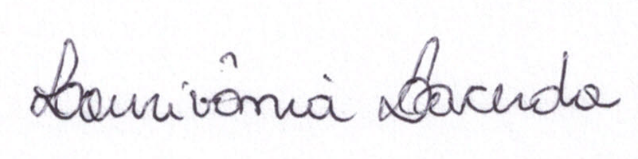 __________________________________________                Professor(a) articulador(a)